ПОЯСНЮВАЛЬНА ЗАПИСКА№ ПЗН-54158 від 03.05.2023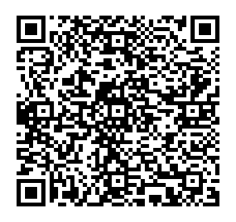 до проєкту рішення Київської міської ради:Про затвердження  технічної документації із землеустрою щодо поділу та об’єднання земельних ділянок (кадастровий номер 8000000000:90:115:0010) для реконструкції, експлуатації та обслуговування складського комплексу на вул. Промисловій, 3-Г у Голосіївському районі міста КиєваЮридичні особи:*за даними Єдиного державного реєстру юридичних осіб, фізичних осіб- підприємців та громадських формуваньВідомості про земельні ділянки (кадастрові №№ 8000000000:90:115:0117; 8000000000:90:115:0118).3. Обґрунтування прийняття рішення.Відповідно до Земельного кодексу України та Порядку набуття прав на землю із земель комунальної власності у місті Києві, затвердженого рішенням Київської міської ради 
від 20.04.2017 № 241/2463, Департаментом земельних ресурсів виконавчого органу Київської міської ради (Київської міської державної адміністрації) розроблено проєкт рішення Київської міської ради.Мета прийняття рішення.Метою прийняття рішення є затвердження технічної документації із землеустрою щодо поділу земельної ділянки з метою подальшої передачі сформованих земельних ділянок власникам об'єктів нерухомого майна, розташованого на них, та забезпечення реалізації встановленого Земельним кодексом України права особи на оформлення права користування на землю.5. Особливі характеристики ділянок.Стан нормативно-правової бази у даній сфері правового регулювання.Загальні засади та порядок поділу земельних ділянок комунальної власності визначено Земельним кодексом України та Порядком набуття прав на землю із земель комунальної власності у місті Києві, затвердженим рішенням Київської міської ради від 20.04.2017 № 241/2463.Проєкт рішення не містить інформації з обмеженим доступом у розумінні статті 6 Закону України «Про доступ до публічної інформації».Фінансово-економічне обґрунтування.Реалізація рішення не потребує додаткових витрат міського бюджету.Прогноз соціально-економічних та інших наслідків прийняття рішення.Наслідками прийняття розробленого проєкту рішення стане реалізація зацікавленою особою своїх прав щодо використання земельних ділянок.Доповідач: директор Департаменту земельних ресурсів Валентина ПЕЛИХ. Назва	Товариство з обмеженою відповідальністю «ІМПОРТ-ОФІС ЛОГІСТИК» Перелік засновників (учасників) юридичної особи*ЗІБРОВ ВАДИМ ВОЛОДИМИРОВИЧУкраїна, 03150, місто Київ, вул. Тютюнника ВасиляФІЛОНОВ ЮРІЙ ВІКТОРОВИЧУкраїна, 04214, місто Київ, вул. ПівнічнаФІЛОНОВА ОКСАНА ПЕТРІВНАУкраїна, 04214, місто Київ, вул. Північна Кінцевий бенефіціарний   власник (контролер)*ЗІБРОВ ВАДИМ ВОЛОДИМИРОВИЧУкраїна, 03150, місто Київ, вул. Тютюнника ВасиляФІЛОНОВА ОКСАНА ПЕТРІВНАУкраїна, 04214, місто Київ, вул. Північна Назва	Товариство з обмеженою відповідальністю «СК ВИДУБИЧІ» Перелік засновників (учасників) юридичної особи*КАРАСЬ ОЛЕКСАНДР БОРИСОВИЧУкраїна, 03049, місто Київ, вул. Стадіонна Кінцевий бенефіціарний   власник (контролер)*КАРАСЬ ОЛЕКСАНДР БОРИСОВИЧУкраїна, 03049, місто Київ, вул. СтадіоннаРеєстраційний номер:від 26.04.2023 № 263247148 Місце розташування (адреса)м. Київ, р-н Голосіївський, вул. Промислова, 3-Г  Площі1,4512; 0,8192 га Категорія земельземлі житлової та громадської забудови Цільове призначення03.07 для будівництва та обслуговування будівель торгівлі (для реконструкції, експлуатації та обслуговування складського комплексу) Наявність будівель і споруд   на ділянках:     На земельній ділянці з кадастровим номером 8000000000:90:115:0117 розташовані: ремонтний блок в літ. «Ц» загальною площею 118,2 кв.м, адміністративно-побутовий будинок літ. «Ш» загальною площею 241,3 кв.м, адміністративно-складський – 4 будинок літ. «Ч» загальною площею 3605,1 кв.м, – які належать товариству з обмеженою відповідальністю «ІМПОРТ-ОФІС ЛОГІСТИК», право власності зареєстровано у Державному реєстрі речових прав на нерухоме майно 17.03.2020, номери записів про право власності 35980307, 35980692, 35979922 (інформація з Державного реєстру речових прав на нерухоме майно від 03.05.2023 №№ 331025795, 331025622, 331025464).     Відповідно до листа товариства з обмеженою відповідальністю «ІМПОРТ-ОФІС ЛОГІСТИК» від 25.11.2022 № 1/11 на земельній ділянці розташований газорозподільний пункт (ГРП), який перебуває на балансі товариства, використовується виключно для потреб комплексу, транзитне сполучення або передача відсутні. Устаткування потребує модернізації з можливим перенесенням в іншу частину земельної ділянки.     На земельній ділянці з кадастровим номером 8000000000:90:115:0118 розташовані: адміністративно-складський будинок 2, літ. «К» загальною площею 1991,1 кв.м, склад-1, літ. «У» загальною площею 1872,4 кв.м., адміністративний будинок, літ. «Ф» загальною площею 363,7 кв.м, – які належать товариству з обмеженою відповідальністю 
«СК ВИДУБИЧІ», право власності зареєстровано у Державному реєстрі речових прав на нерухоме майно 07.07.2020, номери записів про право власності 37235169, 37235278, 37235377  (інформація з Державного реєстру речових прав на нерухоме майно від 03.05.2023 №№ 331024412, 331024172, 331024585).  Наявність ДПТ:     Детальний план території відсутній. Функціональне призначення   згідно з Генпланом:     Відповідно до Генерального плану міста Києва, затвердженого рішенням Київської міської ради                  від 28.03.2002 № 370/1804, земельні ділянки за функціональним призначенням належать до комунально-складської території (витяг з містобудівного кадастру від 20.07.2022 № 1667/0/12-53/12-03-22).     Відповідно до Класифікатора видів функціонального призначення територій та їх співвідношення з видами цільового призначення земельних ділянок, затвердженого постановою Кабінету Міністрів України від 28.07.2021 № 821, код виду цільового призначення 03.07 (для будівництва та обслуговування будівель торгівлі) є супутнім для комунально-складської території. Правовий режим:     Земельні ділянки належать до земель комунальної власності територіальної громади міста Києва. Розташування в зеленій зоні:     Земельні ділянки не входять до зеленої зони. Інші особливості:     Земельна ділянка площею 2,2704 га на 
вул. Промисловій, 3-Г у Голосіївському районі міста Києва (кадастровий номер 8000000000:90:115:0010) на підставі рішення Київської міської ради від 15.11.2007 № 1244/4077  передана в оренду на 10 років товариству з обмеженою відповідальністю «Терміналбуд» для реконструкції, експлуатації та обслуговування складського комплексу (договір оренди земельної ділянки від 31.10.2008 
№ 79-6-00670).     Термін дії договору оренди цієї земельної ділянки закінчився  31.10.2018. Київська міська рада рішення про поновлення договору оренди вказаної земельної ділянки не приймала.     Технічною документацією із землеустрою щодо поділу та об’єднання земельних ділянок здійснено поділ земельної ділянки з кадастровим номером 8000000000:90:115:0010 на дві земельні ділянки:      – площею 1,4512 га (кадастровий номер 8000000000:90:115:0117);     – площею 0,8192 га (кадастровий номер 8000000000:90:115:0118).     Поділ здійснено з метою подальшого оформлення права користування земельними ділянками власниками нерухомого майна, розташованого на них.     Зважаючи на положення статей 9, 122 Земельного кодексу України та пункту 34 частини першої статті 26 Закону України «Про місцеве самоврядування в Україні» (щодо обов’язковості розгляду питань землекористування на пленарних засіданнях) вказаний проєкт рішення направляється для подальшого розгляду Київською міською радою.Директор Департаменту земельних ресурсівВалентина ПЕЛИХ